									 İŞYERİNDE EĞİTİM (İNTÖRN) UYGULAMASI PUANTAJ ÇİZELGESİ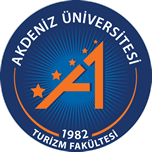 UYGULAMANIN YAPILDIĞI İŞYERİNİN ADI VE ÜNVANI:   				Öğrencinin Adı Soyadı: Hashim Gulamirov						…… / …… / 20…. ile …… / …… / 20……  Dönemine ait puantajYukarıda İsmi Yazılı öğrenci belirtilen gün kadar iş yerinde eğitim yapmıştır.*** Stajyerin çalıştıkları iş günlerine ait kutucuları (X) işaretleyiniz.AYLIK DEĞERLENDİRMELütfen, öğrencinin başarı durumunu 100 üzerinden değerlendirerek ilgili satıra yazınız.İşyerinde eğitime devam etmektedir.İşyerinde eğitimi sona ermiştir.GünGünGünGünGünGünGünGünGünGünGünGünGünGünGünGünGünGünGünGünGünGünGünGünGünGünGünGünGünGünÇalışılan Gün SayısıÇalışılan Gün Sayısı151617181920212223242526272829301234567891011121314SayıYazı